تقرير الفحص اليومي للمركبةتقرير الفحص اليومي للمركبةتقرير الفحص اليومي للمركبةتقرير الفحص اليومي للمركبةتقرير الفحص اليومي للمركبةتقرير الفحص اليومي للمركبةتقرير الفحص اليومي للمركبةتقرير الفحص اليومي للمركبةرمز المركبةرمز المركبةرمز المركبةرمز المركبةرمز المركبة	تم إجراء التفتيش بواسطة	تم إجراء التفتيش بواسطةالوقودالوقودالوقودالوقودالوقودالتاريخ:التوقيعالخزان الرئيسي1/41/23/4ممتلئالاسم:التوقيعالثانوي1/41/23/4ممتلئالمعداتالمركبة - الجزء الداخلي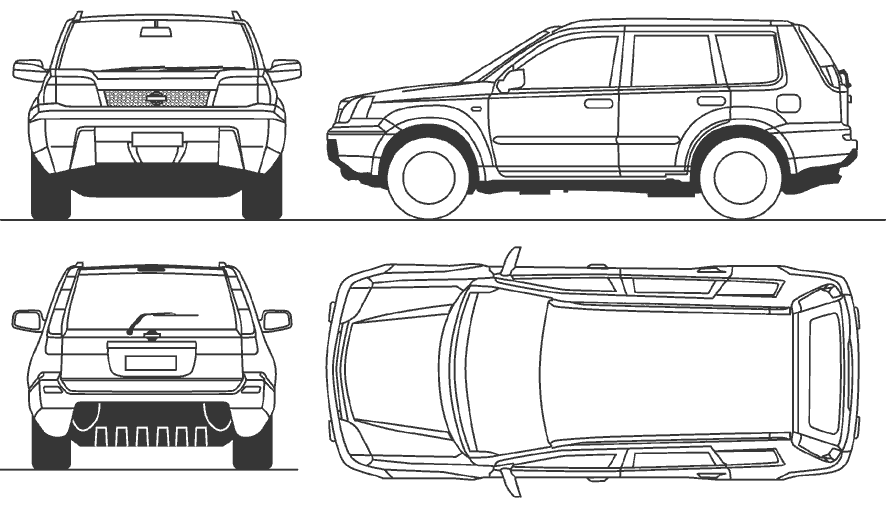 ◻عدة الإسعافات الأولية◻طفاية حريق◻مثلثات التحذير◻العجلة والإطارات الاحتياطية◻الرافعة والمقبض◻عجلة القيادة◻ أوراق التسجيل والتأمين◻ السجل◻ الأضواء والإشارات *التي تعمل) ◻ المقاعد وأحزمة أمان المقاعد ◻ راديو - ممتد النطاق◻ راديو - يعمل بالتردد العالي جدًاالمحركالمركبة - الجزء الخارجي◻مستوى الزيت◻مستوى التبريد◻مستوى سائل الفرامل◻سائل نظام التوجيه المعزز آليًا◻سائل غسيل الزجاج الأمامي◻المروحة وأحزمة المروحة◻البطارية والمحطات◻حالة لوحة الهيكل◻ملصق تأميني◻زجاج السيارة الأمامي والنوافذ◻شفرات مساحات زجاج السيارة الأمامي◻المرايا الجانبية◻حالة الإطارات والضغط◻ضيق صواميل العجلةالأضرار والملاحظاتالأضرار والملاحظاتالأضرار والملاحظاتالأضرار والملاحظاتالأضرار والملاحظاتالأضرار والملاحظاتالأضرار والملاحظاتالأضرار والملاحظات